Приобретение дополнительного оборудования для детской площадки в д. Избищи(Сельское поселение Залесское)
      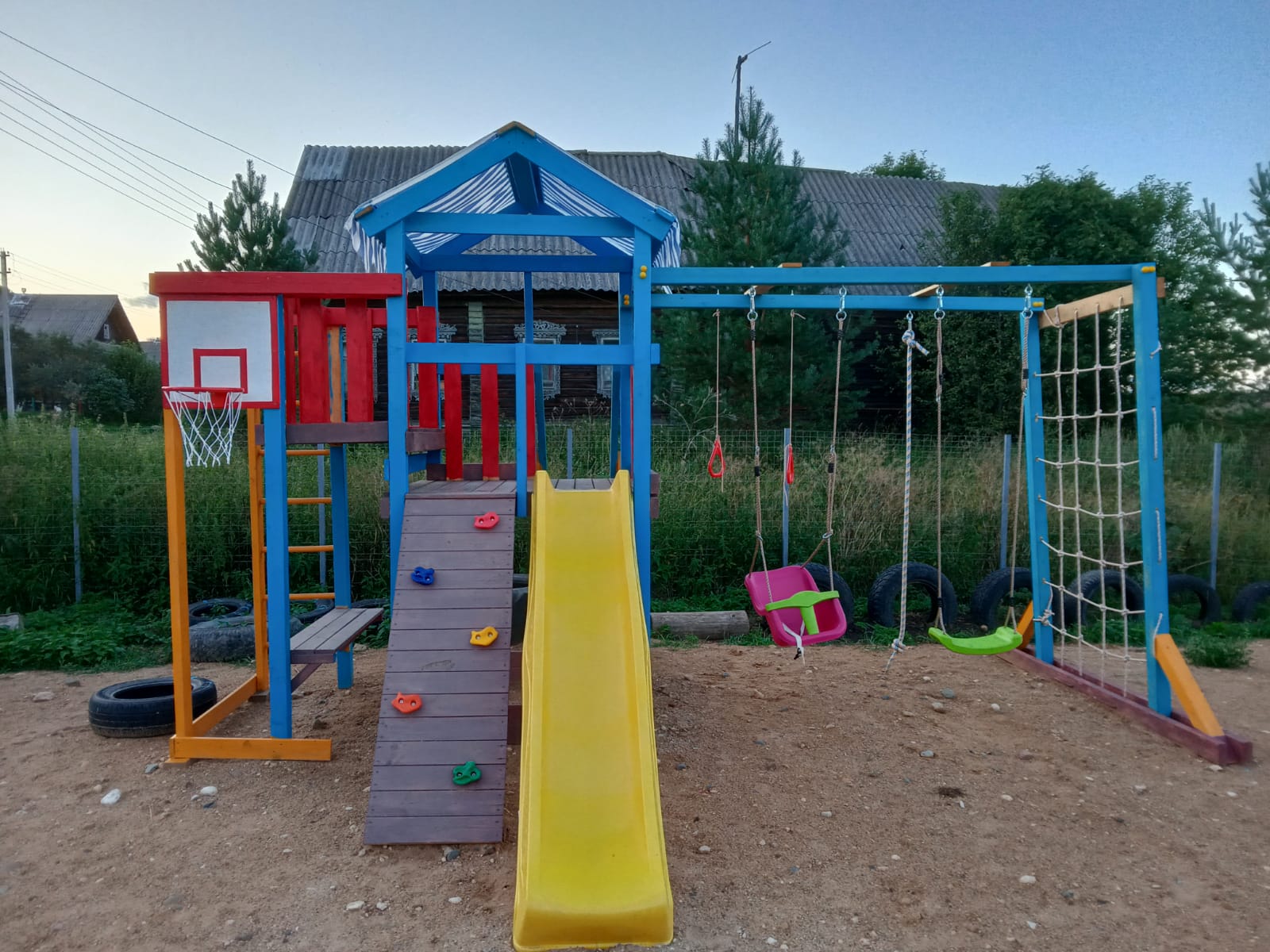 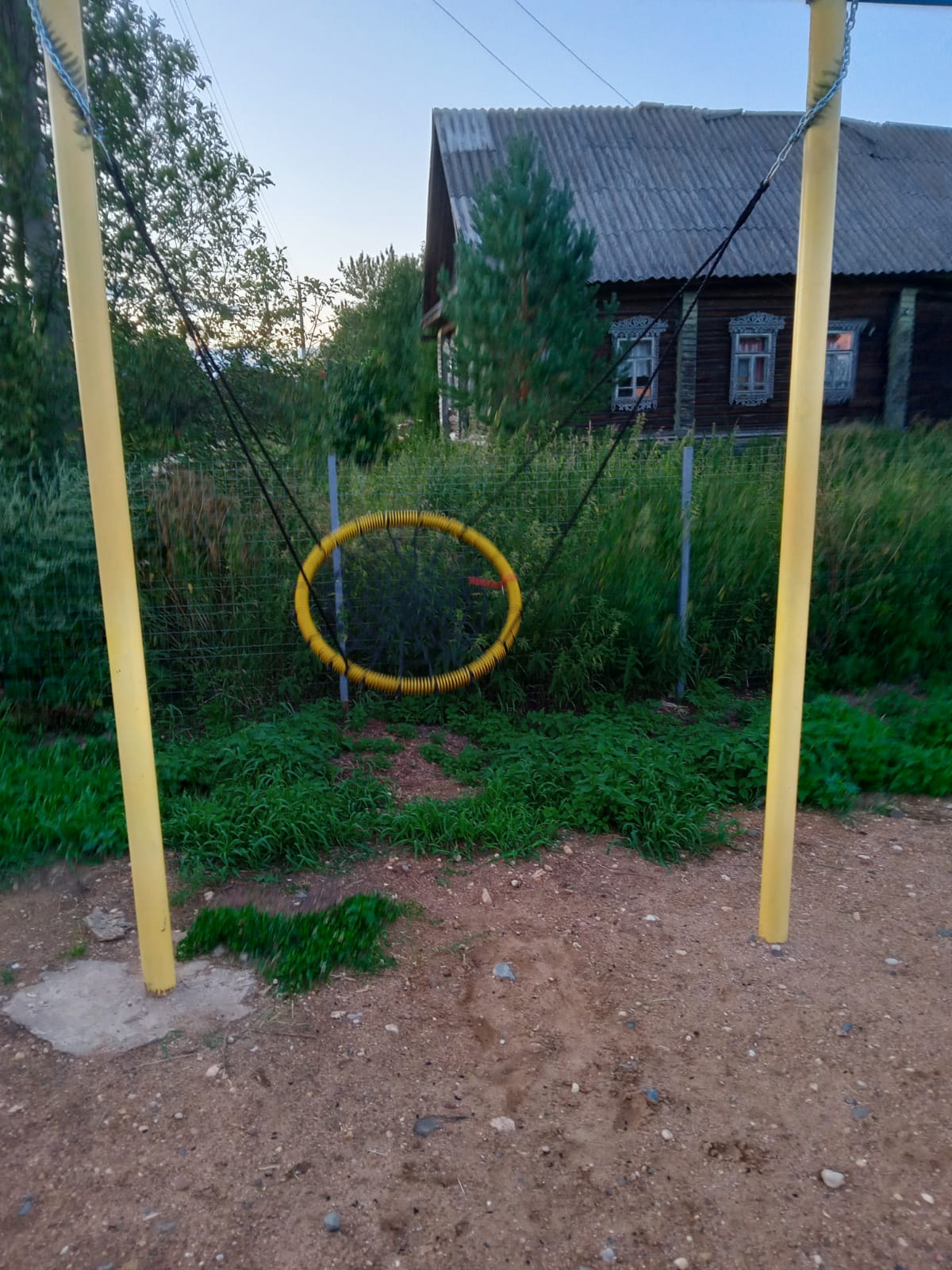 